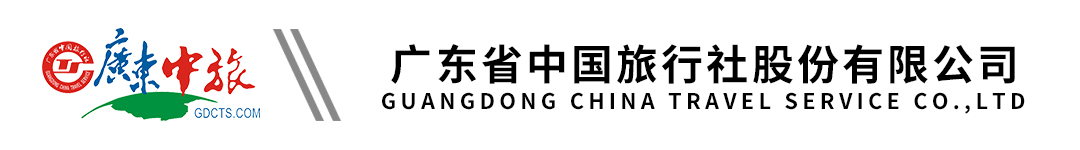 【轻奢度假·山水慢享】连州贺州3天丨云冰山风车云海丨侠天下丨西溪湿地公园行程单行程安排费用说明自费点其他说明产品编号TX-20230202SP31809964出发地广州市目的地连州市-贺州市行程天数3去程交通汽车返程交通汽车参考航班上车点：上车点：上车点：上车点：上车点：产品亮点★入住一晚西溪森林温泉度假酒店臻享纯天然温泉★入住一晚西溪森林温泉度假酒店臻享纯天然温泉★入住一晚西溪森林温泉度假酒店臻享纯天然温泉★入住一晚西溪森林温泉度假酒店臻享纯天然温泉★入住一晚西溪森林温泉度假酒店臻享纯天然温泉天数行程详情用餐住宿D1集合—阳山午餐自理—峡天下天镜山—入住连州酒店—晚餐自理早餐：X     午餐：X     晚餐：X   连州市区酒店（燕喜/富华/金都或者同级）D2早餐—云冰山—午餐自理—入住西溪酒店—晚餐安排早餐：√     午餐：X     晚餐：√   西溪森林温泉度假酒店D3早餐—自由活动—午餐自理—返程广州早餐：√     午餐：X     晚餐：X   无费用包含1、交通：根据实际人数安排33-53座旅游空调车，保证一人一个正座。1、交通：根据实际人数安排33-53座旅游空调车，保证一人一个正座。1、交通：根据实际人数安排33-53座旅游空调车，保证一人一个正座。费用不包含1、行程中一切个人消费自理。1、行程中一切个人消费自理。1、行程中一切个人消费自理。项目类型描述停留时间参考价格【云冰山云海】观光车¥(人民币) 40.00预订须知1、此团40 人成团，为保证游客可如期出发，我社将与其他旅行社共同组团（拼团出发），如客人不接受拼团出发，请报名时以书面形式注明。如报名人数不足40成人时无法成团，或遇特殊情况（如：当地天气原因或游客临时退团造成不成团等）致使团队无法按期出行，我社提前2 天通知游客，游客可根据自身情况改线或改期，如不能更改出游计划，我社将全额退还已交团费。【接待社：广州市途喜国际旅行社有限公司，许可证号：L-GD02199，质监电话：18027368336】 温馨提示【关于防疫期间安全出行特别约定】退改规则按已产生成本和旅游合同规定扣损。报名材料正确的名字/身份证号码/联系方式